муниципальное бюджетное учреждение «Центр психолого-педагогической, медицинской и социальной помощи № 5 «Сознание»(МБУ ЦППМиСП № 5 «Сознание»). Красноярск, ул. Новая заря, 5. тел. (8-391)243-27-66, тел./факс (8-391)244-57-85e-mail: soznanie@g-service.ru               http://soznanie-kkr.ruОКПО 54495096, ОГРН 1022402128517, ИНН/КПП 2463038005/ 246301001«Утверждаю»Директор МБУЦППМиСП № 5 «Сознание»____________ Л.В. СкакунПлан работы МБУ ЦППМиСП № 5 «Сознание»на октябрь 2016 годаСоставила: Пронина Наталья ЮрьевнаТел. 243-27-66ДатаВремяМероприятиеМесто проведенияРезультат04.1011.1018.1025.1009.00Заседание Территориальной психолого-медико-педагогической комиссии Октябрьского района г.КрасноярскаМБУ ЦППМиСП № 5 «Сознание»Формирование образовательных условий, рекомендаций субъектам образования06.1013.1020.1027.1015.00Заседание Территориальной психолого-медико-педагогической комиссии Октябрьского района г.КрасноярскаМБУ ЦППМиСП № 5 «Сознание»Формирование образовательных условий, рекомендаций субъектам образования05.1012.00Консилиум специалистов МБУ ЦППМиСП № 5 «Сознание»МБУ ЦППМиСП № 5 «Сознание»Индивидуальные планы комплексного сопровождения.12.1012.00Консилиум специалистов МБУ ЦППМиСП № 5 «Сознание»МБУ ЦППМиСП № 5 «Сознание»Индивидуальные планы комплексного сопровождения.13.1015.00Методическое объединение социальных педагогов. «Определение приоритетных перспектив работы на 2016-2017 учебный год» МБУ ЦППМиСП № 5 «Сознание»План работы РМО социальных педагогов на 2016-2017 учебный год14.1014.00Заседание Координационного совета по инклюзивному образованию в образовательных организациях Октябрьского районаМБУ ЦППМиСП № 5 «Сознание»План работы Координационного совета на 2016-2017 учебный год19.1012.00Консилиум специалистов МБУ ЦППМиСП № 5 «Сознание»Представление состава групп «Речевичок», «Росточек»МБУ ЦППМиСП № 5 «Сознание»Индивидуальные планы комплексного сопровождения.21.1010.00Методическое объединение педагогов-психологов МБОУ. Круглый стол «Организация мониторинга толерантного отношения к детям с ОВЗ в образовательных учреждениях района. Анализ трудностей педагогов по отношению организации инклюзии детей с ОВЗ. Подготовка к Неделе психологии»МБУ ЦППМиСП № 5 «Сознание»Формирование профессиональных установок21.1013.00Методическое объединение педагогов-психологов МБДОУ. Круглый стол «Организация мониторинга толерантного отношения к детям с ОВЗ в ДОУ района. Анализ трудностей педагогов по отношению организации инклюзии детей с ОВЗ. Подготовка к Неделе психологии»МБУ ЦППМиСП № 5 «Сознание»Формирование профессиональных установок26.1012.00Консилиум специалистов МБУ ЦППМиСП № 5 «Сознание»Представление состава групп «Планета Знаний», «Классики»МБУ ЦППМиСП № 5 «Сознание»Индивидуальные планы комплексного сопровождения.28.1014.00Методическое объединение учителей-логопедов «Специфика работы учителя-логопеда в условиях реализации ФГОС НОО обучающихся с ОВЗ, ФГОС образования обучающихся с умственной отсталостью (интеллектуальными нарушениями)». МБУ ЦППМиСП № 5 «Сознание»Формирование профессиональных установок07.1014.1028.1010.00-11.00Выезд команды специалистов «Мобильная помощь – «Сознательный рейс»Детские площадки, дворы Октябрьского районаПрофилактика нарушений в развитии детейIII неделя09.00Внутренний контроль. Осуществление индивидуальной коррекционной деятельности специалистами ЦентраМБУ ЦППМиСП № 5 «Сознание»Приведение в соответствие планов, программ индивидуального сопровожденияIV неделя09.00Внутренний контроль. Проверка заполнения личных карт клиентовКорректировка недостатков в заполнении14.1028.1014.1028.10Обновление информации на сайте Центра. Отв. руководители МО, руководители отделов.Заместитель директора, руководители отделов, РМОПсихолого-педагогическое информирование детей, педагогов, родителей.По отдельному плану в течение месяцаПо отдельному плану в течение месяцаВыездные консультауии педагогов, родителей, обучающихсяОУ, ДОУ Октябрьского районаПовышение психолого-педагогической компетентности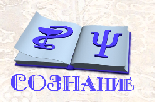 